Para obtener información sobre como este cambio afectará su factura y/o una copia de esta notificación en español visite www.sce.com/avisosNOTICE OF APPLICATION OFSOUTHERN CALIFORNIA EDISON COMPANYTO INCREASE ELECTRIC RATESAPPLICATION A.23-01-020Why am I receiving this notice?On January 31, 2023, Southern California Edison Company (SCE) filed an application with the California Public Utilities Commission (CPUC) requesting an expedited review and approval of its 2023 Energy Resource Recovery Account (ERRA) Revenue Requirement Trigger Mechanism Application (Application).  The ERRA functions to recover the fuel and power procurement costs that SCE incurs to provide electric service to its customers.As of April 30, 2023, SCE is forecasting to spend $595.615 million more in actual procurement costs than has been recovered in customer rates.  This is known as the “Undercollection Amount.” This is due to a variety of factors which include, among others, very high natural gas prices.  If SCE’s Application is approved, your rates may increase as reflected in the table below.Why is SCE requesting this rate increase?The CPUC requires SCE to promptly file an application for recovery of the Undercollection Amount.  Pursuant to this requirement, SCE filed the Application and requests that the CPUC allow SCE to include the Undercollection Amount in rates beginning June 1, 2023.How could this affect my monthly electric rates?If the Undercollection Amount were to be put in rates today, the average non-CARE residential monthly bill using 500 kWh per month would increase by approximately 3.9% (or $6.49) per month.CUSTOMER BILL IMPACT TABLE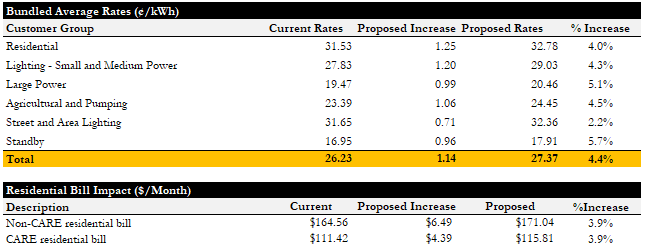 How does the rest of this process work? This Application will be assigned to a CPUC Administrative Law Judge who will consider proposals and evidence presented during the formal hearing process. The Administrative Law Judge will issue a proposed decision that may adopt SCE’s Application, modify it, or deny it. Any CPUC Commissioner may sponsor an alternate decision with a different outcome. The proposed decision, and any alternate decisions, will be discussed and voted upon by the CPUC Commissioners at a public CPUC Voting Meeting. Parties to the proceeding may review SCE's Application, including the Public Advocates Office. The Public Advocates Office is an independent consumer advocate within the CPUC that represents customers to obtain the lowest possible rate for service consistent with reliable and safe service levels. For more information about the Public Advocates Office, please call 1-415-703-1584, email PublicAdvocatesOffice@cpuc.ca.gov, or visit PublicAdvocates.cpuc.ca.gov.Where can I get more information? Contact SCE: Phone: 1-800-655-4555Email: case.admin@sce.comMail: Eric LeeSouthern California Edison CompanyA.23-01-020 – SCE’s 2023 ERRA Trigger ApplicationP.O. Box 800 Rosemead, CA 91770A copy of the Application and any related documents may also be reviewed at www.sce.com/applications by searching for the Application name or A.23-01-020. Contact CPUC:Please visit apps.cpuc.ca.gov/c/A2301020 to submit a comment about this proceeding on the CPUC Docket Card. Here you can also view documents and other public comments related to this proceeding. Your participation by providing your thoughts on SCE’s request can help the CPUC make an informed decision.If you have questions about CPUC processes, you may contact the CPUC’s Public Advisor’s Office at:Phone: 1-866-849-8390 (toll-free) or 1-415-703-2074Email:	Public.Advisor@cpuc.ca.gov Mail: 	CPUC Public Advisor’s Office505 Van Ness AvenueSan Francisco, CA 94102Please reference SCE’s ERRA Trigger Application 23-01-020 in any communications you have with the CPUC regarding this matter.